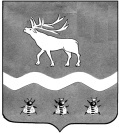 трЁхсторонняя комиссия по РеГУЛИРОВАНИЮ СОЦИАЛЬНО-ТРУДОВЫХ ОТНОШЕНИЙ  в ЯКОВЛЕВСКОМ МУНИЦИПАЛЬНОМ РАЙОНЕ692361, с. Яковлевка, пер. Почтовый, 7, т./ф. (42371) 91620 Р Е Ш Е Н И Е № 31от «11» декабря 2018 года   11.30         Заслушав и обсудив информацию главного специалиста по государственному управлению охраной труда в  Яковлевском  муниципальном районе Оксаны Алексеевны Абраменок  «Анализ работы трехсторонней комиссии по регулированию социально – трудовых отношений в Яковлевском муниципальном районе за 2018 год и о планеработы комиссии на 2019 год» трёхсторонняя  комиссия по регулированию социально-трудовых отношений в Яковлевском муниципальном районеРЕШИЛА: 1. Информацию «Анализ работы трехсторонней комиссии по регулированию социально – трудовых отношений в Яковлевском муниципальном районе за 2018 год и о плане работы комиссии на 2019 год»  принять к сведению и разместить на сайте Администрации Яковлевского муниципального района.2. Утвердить план работы комиссии на 2019 год.Координатор трёхсторонней  комиссии   по регулированию социально-трудовых отношенийв Яковлевском муниципальном районе, первый заместитель главы Администрации Яковлевского муниципального района                                 С.И. Левченко                              Анализ работы трехсторонней комиссиипо регулированию социально – трудовыхотношений в Яковлевском муниципальномрайоне за 2018 год и о планеработы комиссии на 2019 год